

List your case study in our sludge case studies directory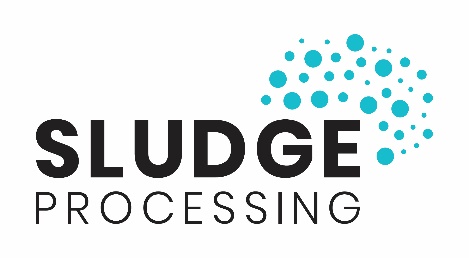 To set up listings in the sludge case studies directory on SludgeProcessing.com, you first need to set up a company page. Company pages form the backbone of our sludge products, services and case studies directories. Once you have requested a company page, you can complete this form to get listed in our case studies directory. A case study can relate to a sludge product or a sludge service you have provided. You should complete one form per case study. There is no limit to the number of forms you can complete.You can choose to have either a free listing or a sponsored listing. This form is for a free listing. Sponsored listings are paid-for upgrades which give you more content options such as enhanced links to your website, an image gallery, document uploads and a video. If you choose sponsored listings, this will apply across all your directory entries and is valid for 24 months from the date of publication of your first listing. View example free case study directory page | View example sponsored case study directory pageComplete this case study form with information as you wish it to appear on SludgeProcessing.com. Then send your completed form, together with any images, pdfs and logos, to manager@sludgeprocessing.com. 
Set up a free case study listing on SludgeProcessing.comDefine directory search filtersThis is important to help your case study listing get found when people search using our directory filters.Define case study process and operation category:
(put cross X against all those that apply)Define case study application:
(put cross X against all those that apply)Images Please confirm the following for the main case study image that you are submitting to us for publication. DeclarationPlease confirm that:If you wish to now complete a further product, service or case study form, these can be found on our Add a directory listing page. Please send your completed forms, logos and supporting material to manager@sludgeprocessing.com. We will set up your page and contact you so you can review it and confirm you are happy with it.Many thanks!

Claire Judd
Manager, SludgeProcessing.com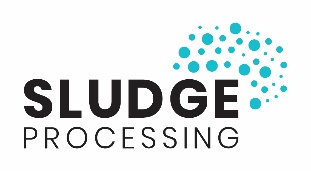 Your detailsNot published on SP.com but this information is kept in our content management system as a contact for your directory entry:Date:[date]Your name:[your name]Email address:[your email address]Organisation:[your organisation]Your case study detailsFor publication on SludgeProcessing.com:Case study name:[case study name]Case study location:(city, country)[city, country]Case study description: Case study description: [case study description][case study description]Your company’s role in the project:[company role]Other company involved in project 1:[company name][company role in project]Other company involved in project 2:[company name][company role in project]Sludge product used in project 1:[product name]Sludge product used in project 2:[product name]Sludge service used in project 1:[service name]Sludge service used in project 2:[service name]ConditioningLagoonsThickeningRotary drum dryersDewateringFluidised bed dryersDryingThin film dryersAlkaline StabilisationDisc dryersAnaerobic digestionPaddle dryersAerobic digestionVertical dryersThermal destruction - oxidativePelletisersThermal destruction - non-oxidativeMultiple-effect evaporation dryersHeatingInfra-red dryersSolids DosingElectrical dryersReagent dosingGas dryersGravity ThickenersSolar heated dryersFlotation thickenersLime dosingGravity belt thickenersLime and solids dosingCentrifugesExtended aerationRotary drum thickenersCompostingMembrane thickenersIncinerationBelt filter pressesWet air oxidationScrew pressesSupercritical water oxidationFilter pressesPyrolysisCentrifugesGasificationVacuum filtersThermal hydrolysis processesDrying bedsMiscellaneousComments:[Optional][Optional][Optional][Optional]Municipal sludge   Fresh water sludge   Wastewater sludgeIndustrial sludgeUnspecifiedItem descriptionPDF / images / your logoDoes your company own the copyright for this item?Do you have all relevant permissions to publish this item on SP.com?Do you give us consent to host this item on our servers and publish on SP.com?Main case study image:[Item]you have obtained all necessary permissions and/or copyright clearance from all relevant parties to list this entry on SP.com and for the use of any submitted text, images, video and other media you understand and accept that SP.com includes your listing in good faith and will not be liable for any inaccuracies, omissions, errors or actions taken as a result of publishing this listing you understand that submitted listings are subject to approval by SP.com before publication and may be edited or removed at any timeyou are aware that you may request us to remove this content, or make any corrections/amendments, at any time by contacting us at manager@sludgeprocessing.comyou understand that we will record your details (name, email address and organisation) on our content management system and our newsletter/communication system as our contact for this content and we may contact you occasionally to confirm it is still relevantyou understand it is your responsibility to check this listing on a regular basis to ensure it is still accurate and up to dateare you interested in finding out more about advertising on SludgeProcessing.com?